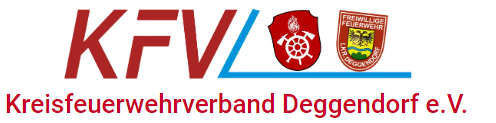 Anmeldung zur bayerischen Jugendleistungsprüfung am 23.07.2022 in SchöllnachName der Feuerwehr: __________________________Bitte zur eingeteilten Uhrzeit pünktlich erscheinen.Ort, UnterschriftTeilnehmer/in (Name)Geburtsdatum